DOMANDA DI AVVIO DELLA MEDIAZIONETelefono +39 0422 128 4639 - Mobile +39 375 77 97 677 - Telefax +39 0421 1701085
email: procedimenti@mediazionenordest.it - pec: mediazionenordest@pec.it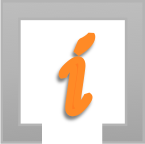 Parte Istante(in caso di più Istanti indicare intestatario fattura e utilizzare il modulo G allegato)Il/la Sottoscritto/a PERSONA FISICACognome e Nome      	
(di cui si allega documento d’identità)nato/a a      		Codice Fiscale	     il      	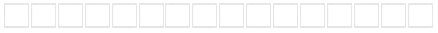 residenzaindirizzo      	c.a.p. 	     	 comune      	 provincia 	    	telefono      	 mobile      	 telefax      	e-mail      	 p.e.c.      	 PERSONA GIURIDICAIntestazione      	Partita IVA	     	Codice Fiscale	     	Codice SDI per fatturazione elettronica	     rappresentata da           	  in qualità di       	
(di cui si allega documento d’identità ed eventuale procura – allegato E)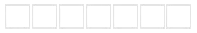 sede legaleindirizzo      	c.a.p. 	     	 comune      	 provincia 	    	telefono      	 mobile      	 telefax      	e-mail      	 p.e.c.      	assistito/a da     	
(di cui si allega copia documento d’identità)con domicilio elettivo in      	indirizzo      	c.a.p. 	     	 comune      	 provincia 	    	telefono      	 mobile      	 telefax      	e-mail      	 p.e.c.      	rappresentato/a da, ex art. 8 comma 4 D. Lgsl. 28/2010     	
(di cui si allega copia documento d’identità)nato/a a      	 il      	Codice Fiscale      	con domicilio elettivo in      	indirizzo      	c.a.p. 	     	 comune      	 provincia 	    	telefono      	 mobile      	 telefax      	e-mail      	 p.e.c.      	PREMESSOche intende esperire la procedura di mediazione prevista dal D.Lgs. 04/03/2010 n. 28: 	come condizione di procedibilità (ex art. 5 comma 1 D. Lgs. 28/2010)        (selezionare la materia)	Condominio 	Diritti Reali 	Divisione 	Successioni ereditarie 	Patti di famiglia	Locazione	Comodato	Affitto di aziende 	Risarcimento del danno derivante da responsabilità medica e sanitaria 	Risarcimento del danno derivante da diffamazione con il mezzo della stampa o con altro mezzo di pubblicità	Contratti Assicurativi 	Contratti Bancari e Finanziari	Associazione in partecipazione	Consorzio	Franchising	Contratti d’opera 	Contratti di rete 	Contratti di somministrazione	Società di persone 	Subfornitura	come da invito del Giudice (demandata ex art. 5 comma 2 D. Lgs. 28/2010) 	da clausola contrattuale (ex art. 5 comma 5 D. Lgs. 28/2010) 	volontaria (ex art. 2 comma 1 D. Lgs. 28/2010)R I C H I E D E
l’avvio di una mediazione nei confronti diParte Chiamata(in caso di chiamata di più parti utilizzare il modulo F allegato):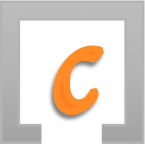 Cognome e Nome / Intestazione      	rappresentato da (per Persone Giuridiche)      	indirizzo      	c.a.p. 	     	 comune      	 provincia 	    	telefono      	 mobile      	 telefax      	e-mail      	 p.e.c.      	Partita IVA	     	 Codice Fiscale	     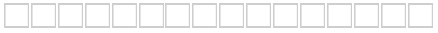 assistito/a da (se noto)con domicilio elettivo in       	indirizzo      	c.a.p. 	     	 comune      	 provincia 	    	telefono      	 mobile      	 telefax      	e-mail      	 p.e.c.      	oggetto della controversia (breve descrizione di cui si autorizza la comunicazione alle controparti): 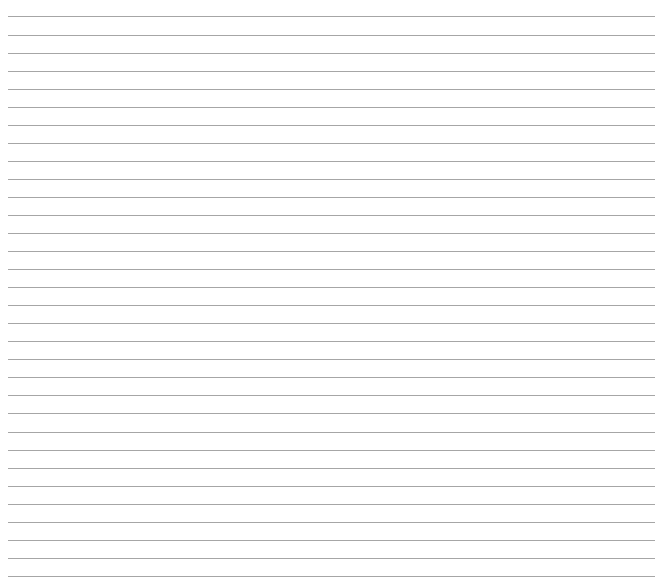 Giudice Territorialmente Competente      	ex art.4 D. Lgs. 28/2010 dichiara di voler derogare alla competenza per territorio e chiede che la mediazione sia svolta presso la sede di      	 / telematicamente(1).ai fini dell’indennità dovuta a codesto organismo, dichiara che il valore della controversia è: 	Euro 	     	 	Indeterminato/indeterminabile per i seguenti motivi
(indicare obbligatoriamente le ragioni che rendono il valore indeterminabile ex art. 29 comma 1 D.M. 150/2023)Indicazione del Mediatore ex art. 22 comma 1 lett. d) – DM 150/2023:      	
(eventuale)chiede di partecipare al primo incontro di mediazione		in presenza	 da remoto ad uno o più incontri (1)
ex art. 8 bis D. Lgs. 28/2010TANTO PREMESSOl’Istantechiede al Responsabile di codesto Organismo di nominare il Mediatore e di avviare la procedura;dichiara di   ANTICIPARE   NON ANTICIPARE i costi complessivi del procedimento (incluse dunque le quote a carico delle altre parti), fatta salva la possibilità di una diversa ripartizione delle spese nei successivi accordi;dichiara di conoscere, e di accettare, il Regolamento dell’Organismo ed i relativi allegati pubblicati sul sito www.mediazionenordest.it; dichiara di aver provveduto al pagamento (di cui si allega copia) delle Spese di Avvio e Mediazione come da DM 150/2023 – art.28 c.4 e c.5 a mezzo bonifico bancario sul conto corrente intestato a 	CMN SAS - Camera di Conciliazione e Mediazione Nordestpresso 	Banca INTESA SANPAOLO
IBAN 	IT79 O 0306 9120 8010 0000 0006 78causale	Spese di Avvio e di Mediazione  «nome e cognome o intestazione del richiedente»importo	(in base al valore della lite, come da Art. 28 comma 4 e 5 del DM 150/2023)Obbligatorie, Demandate o ContrattualiValore Lite	sino a € 1.000,00	€ 97,60
(€ 80,00 + Iva)	da € 1.000,01 sino a € 50.000,00 	€ 190,32
(€ 156,00 + Iva)	superiore a € 50.000,00	€ 273,28
(€ 224,00 + Iva)	valore indeterminato(1)	€ 273,28 
(€ 224,00 + Iva)Volontarie / FacoltativeValore Lite	sino a € 1.000,00	€ 122,00
(€ 100,00 + Iva)	da € 1.000,01 sino a € 50.000,00 	€ 237,90
(€ 195,00 + Iva)	superiore a € 50.000,00	€ 341,60
(€ 280,00 + Iva)	valore indeterminato(1)	€ 341,60 
(€ 280,00 + Iva) (ad avvenuta definizione del valore della lite ex Art.29 comma 3 D.M. 150/2023 l’Organismo provvederà ad eventuale conguaglio)prende atto che il trattamento dei dati personali, limitatamente a quanto necessario all’organizzazione ed all’esecuzione del procedimento di mediazione, avverrà ai sensi della  Informativa della quale dichiara di aver preso visione sottoscrivendola; prende altresì atto che il verbale conclusivo di Mediazione telematica o mista deve essere sottoscritto da tutti i partecipanti mediante firma digitaleALLEGA alla presente	A)	i seguenti documenti, aggiuntivi (facoltativi) autorizzando/non autorizzando per ciascuno di essi la comunicazione, anche mediante  rilascio di copie: 1 	     		autorizzo 	non autorizzo 2 	     		autorizzo 	non autorizzo 3 	     		autorizzo 	non autorizzo 4 	     		autorizzo 	non autorizzo 5 	     		autorizzo 	non autorizzo 	B) Copia documento d’identità in corso validità di tutti gli istanti, i legali e gli eventuali delegati; 	C) Ricevuta del bonifico bancario per le indennità di mediazione;	D) Informativa sulla privacy di tutti gli istanti, i legali e gli eventuali delegati;	E) Nomina del legale ed eventuale procura speciale sostanziale per il caso di impossibilità a partecipare personalmente per giustificati motivi ex art. 8 comma 4 D. Lgs. 28/2010 (eventuale);	F) Chiamata in mediazione di più parti (eventuale);	G) Allegato più parti istanti (eventuale);   H) Richiesta gratuito patrocinio (eventuale).Data 	     		Firma 	~  ~  ~  ~  Ai sensi dell’art. 23 del Codice per la protezione dei dati personali dichiara di aver preso visione dell’informativa sulla privacy pubblicata sul sito www.mediazionenordest.it  (allegata sotto la lettera “D”) ed esprime il consenso, libero ed informato, al trattamento ed alla eventuale comunicazione dei dati personali per le finalità indicate nella predetta informativa.Data 	     		Firma 	INFORMATIVA SULLA PRIVACYex art. 12 Reg. EU 679/2016La presente informativa, ha l'obiettivo di rendere noto agli interessati che i trattamenti dei dati, anche di quelli “sensibili”, di loro pertinenza, verranno effettuati nel pieno rispetto delle disposizioni del Regolamento Europeo in materia di dati personali n. 2016/679 e del Dlgs. 196 del 30 giugno 2003.  In particolare la Camera di Conciliazione e Mediazione del Nordest tratterà i dati anche secondo quanto previsto dal Garante per la protezione di dati personali nei provvedimenti del 21 aprile 2011 ‘Autorizzazione al trattamento dei dati a carattere giudiziario correlato all'attività di mediazione finalizzata alla conciliazione delle controversie civili e commerciali’ (Pubblicato sulla Gazzetta Ufficiale n. 101 del 21 aprile 2011) e ‘Autorizzazione al trattamento dei dati sensibili nell'attività di mediazione finalizzata alla conciliazione delle controversie civili e commerciali ‘ (Pubblicato sulla Gazzetta Ufficiale n. 101 del 3 maggio 2011).Nome e Cognome / Intestazione      	Data 	     		Firma 	
CHIAMATA IN MEDIAZIONE DI PIU’ PARTI (eventuale)Parte istante      	RICHIEDE L’AVVIO DI UNA PROCEDURA DI MEDIAZIONE nei confronti di:Altra Parte Chiamata (Persona fisica/Azienda)Cognome e Nome / Intestazione      	rappresentato da (per Persone Giuridiche)      	indirizzo      	c.a.p. 	     	 comune      	 provincia 	    	telefono      	 mobile      	 telefax      	e-mail      	 p.e.c.      	Partita IVA	     	 Codice Fiscale	     assistito/a da (se noto)      	con domicilio elettivo in       	indirizzo      	c.a.p. 	     	 comune      	 provincia 	    	telefono      	 mobile      	 telefax      	e-mail      	 p.e.c.      	Altra Parte Chiamata (Persona fisica/Azienda)Cognome e Nome / Intestazione      	rappresentato da (per Persone Giuridiche)      	indirizzo      	c.a.p. 	     	 comune      	 provincia 	    	telefono      	 mobile      	 telefax      	e-mail      	 p.e.c.      	Partita IVA	     	 Codice Fiscale	     assistito/a da (se noto)      	con domicilio elettivo in       	indirizzo      	c.a.p. 	     	 comune      	 provincia 	    	telefono      	 mobile      	 telefax      	e-mail      	 p.e.c.      	Data 	     		Firma 	ALLEGATO PIÙ PARTI ISTANTI (eventuale)Unitamente alla Parte Istante       	,
richiedono l’AVVIO DELLA PROCEDURA DI MEDIAZIONE, trattandosi di unico centro d’interessi:Altra parte istante (Persona Fisica/Azienda)Cognome e Nome / Intestazione      	rappresentato da (per Persone Giuridiche)      	indirizzo      	c.a.p. 	     	 comune      	 provincia 	    	telefono      	 mobile      	 telefax      	e-mail      	 p.e.c.      	Partita IVA	     	 Codice Fiscale	      (si allega copia documenti d’identità; per le Persone Giuridiche del Rappresentate con eventuale Procura attribuzione Poteri )Data 	     		Firma 	Altra parte istante (Persona Fisica/Azienda)Cognome e Nome / Intestazione      	rappresentato da (per Persone Giuridiche)      	indirizzo      	c.a.p. 	     	 comune      	 provincia 	    	telefono      	 mobile      	 telefax      	e-mail      	 p.e.c.      	Partita IVA	     	 Codice Fiscale	      (si allega copia documenti d’identità; per le Persone Giuridiche del Rappresentate con eventuale Procura attribuzione Poteri )Data 	     		Firma 	Altra parte istante (Persona Fisica/Azienda)Cognome e Nome / Intestazione      	rappresentato da (per Persone Giuridiche)      	indirizzo      	c.a.p. 	     	 comune      	 provincia 	    	telefono      	 mobile      	 telefax      	e-mail      	 p.e.c.      	Partita IVA	     	 Codice Fiscale	      (si allega copia documenti d’identità; per le Persone Giuridiche del Rappresentate con eventuale Procura attribuzione Poteri )Data 	     		Firma 	PROCURA SPECIALE SOSTANZIALE
PER IL PROCEDIMENTO DI MEDIAZIONEIo sottoscritto/a       	 Codice Fiscale      	
nato/a a      	  il      	con residenza in (indirizzo)      	c.a.p. 	     	 comune      	 provincia 	    		in qualità di legale rappresentante pro-tempore di
(da compilare solo per le persone giuridiche)Denominazione/Ragione sociale      	Partita IVA      		Codice Fiscale      	con Sede Legale in (indirizzo)      	c.a.p. 	     	 comune      	 provincia 	    	CONFERISCO PROCURA SPECIALE ACognome e Nome      	nato/a a      	 il      	Codice Fiscale      	con residenza/domicilio elettivo in (indirizzo)       	indirizzo      	c.a.p. 	     	 comune      	 provincia 	    	a rappresentarmi nel procedimento di mediazione promosso presso l’Organismo di Mediazione
Camera di Conciliazione e Mediazione del Nordesttra      		e      	avente ad oggetto       	conferendogli all’uopo ogni più ampia facoltà e potere ed autorizzandolo espressamente ad avviare o aderire al procedimento, a nominare esperti durante la procedura (CTM) consapevole degli oneri economici a mio carico, a transigere e conciliare la suddetta controversia nel modo che riterrà più opportuno, pagare ed incassare somme, assumere impegni per il pagamento degli oneri dovuti all’organismo o ad eventuali esperti, a richiedere una proposta conciliativa al mediatore, nonché a rifiutare od accettare la stessa, disponendo totalmente dei diritti/interessi coinvolti e a sottoscrivere i verbali degli incontri di mediazione e l’accordo conciliativo , anche in forma telematica, dando sin d’ora per rato e valido il suo operato. Dichiaro che il nominato procuratore è completamente a conoscenza dei fatti e, pertanto, gli si conferisce espressamente il pieno potere di disporre dei diritti sostanziali che sono oggetto della richiamata procedura di mediazione e di fare ciò che ritenga utile ed opportuno per il suo svolgimento. Acconsento al trattamento dei dati personali, giudiziari e sensibili e dichiaro di essere a conoscenza dell’informativa ai sensi dell’art. 13 del Regolamento europeo 679/2016. Luogo e Data 	     		Firma 	
All.1: Fotocopia documento d’identità del delegante e del delegato. Identità e dati di contatto del titolare del trattamentoArt. 13 c. 1 lett. a-b  GDPRIl titolare del trattamento è CMN SAS, Via Aldo Moro 47/7B, 30020 Quarto d’Altino (VE), a cui potrà rivolgersi anche per ulteriori informazioni; i relativi dati di contatto sono: «pec»; info@mediazionenordest.it.Identità e dati di contatto del responsabile esterno del trattamentoArt. 13 c. 1 lett. b GDPRI Suoi dati non vengono comunicati e/o trasmessi ad altro responsabile esterno, fatto salvo per la tenuta della contabilità e i casi di legge. Finalità del trattamentoArt. 13 c. 1 lett. c GDPRI dati da Lei forniti verranno trattati nell'ambito delle attività di erogazione del servizio di mediazione, formazione e per le finalità di esecuzione del servizio medesimo. I dati sono trattati all'interno dell'Organismo/Ente dai collaboratori e dai dipendenti che sono stati designati responsabili e/o incaricati del trattamento e che hanno ricevuto le necessarie ed adeguate informazioni in materia. Trattamento per
finalità diverseArt. 13 c. 3 GDPRQualora intendessimo utilizzare i dati per finalità diverse da quelle sopra indicate sarà predisposta ulteriore informativa e Le verrà richiesto di prestare il Suo consenso.  Le assicuriamo che non procederemo a diffondere indiscriminatamente i Suoi dati a soggetti diversi, ad utilizzarli per finalità diverse e, in particolare, ad utilizzarli per iniziative commerciali e/o di marketing. Destinatari dei dati trasferimento dei datiArt. 13 c. 1 lett. e - f GDPRe) I destinatari dei dati sono le amministrazioni – enti – soggetti ai quali devono essere comunicati per la gestione del rapporto contrattuale o per legge.Destinatari dei dati trasferimento dei datiArt. 13 c. 1 lett. e - f GDPRf) I dati potranno essere trasferiti ad un paese terzo o altro soggetto indicato nella lettera f dell’art. 13 c. 1 del GDPR. Destinatari dei dati trasferimento dei datiArt. 13 c. 1 lett. e - f GDPRModalità di trattamentoI dati saranno trattati anche con sistemi elettronici e Le assicuriamo di aver posto in essere tutte le misure ritenute necessarie e/o opportune per mantenere l’integrità dei dati, per prevenirne la perdita, anche accidentale, nonché l’accesso abusivo. Periodo di conservazione
dei datiArt. 13 c. 2 lett. a GDPRI Suoi dati saranno conservati conformemente alle disposizioni di Legge in vigore e, in ogni caso, per almeno anni dieci. I nostri obblighi nei Suoi confronti - esercizio dei Suoi dirittiArt. 13 c. 2 lett. b-d GDPRAbbiamo l’obbligo di tutelare l’integrità dei Suoi dati, di trattarli correttamente ed unicamente per le finalità prima indicate, di aggiornarli, di tutelarne la riservatezza, di prevenire l’accesso e/o la diffusione dei dati non autorizzata. In ogni momento potrà richiedere ulteriori informazioni circa il trattamento da noi effettuato e richiedere l’accesso, la rettifica, la limitazione, l’opposizione al trattamento dei Suoi dati personali, ai dati di contatto prima indicati. Qualora la nostra risposta non sia ritenuta soddisfacente potrà proporre reclamo ad un’autorità di controllo (ad es. il Garante della Privacy).Conseguenze della mancata comunicazione dei dati o della successiva richiesta di limitazione od opposizione al trattamentoArt. 13 c. 2 lett. e  GDPRIl trattamento dei dati per le finalità sopra indicate è indispensabile ed essenziale ai fini della regolare esecuzione del servizio. In caso di Suo rifiuto a conferire i dati e a consentirne il relativo trattamento e la loro comunicazione ai soggetti sopra indicati, tale rifiuto comporterà l’impossibilità di procedere correttamente all’esecuzione. 